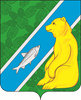 Об отмене постановления администрациигородского поселения Андра от 23.03.2018 № 145 «Об утверждении административного регламента предоставления муниципальной услуги «Выдача градостроительных планов земельных участков»На основании Дополнительного соглашения от 06 мая 2019 года к Соглашению «О передаче полномочий органам местного самоуправления» от 19 декабря 2018 года:1. Отменить:1.1. Постановление администрации городского поселения Андра от 23.03.2018 № 145 «Об утверждении административного регламента предоставления муниципальной услуги «Выдача градостроительных планов земельных участков»;1.2. Постановление администрации городского поселения Андра от 15.01.2019 № 46 «О внесении изменений в постановление администрации городского поселения Андра от 23.03.2018 № 145 «Об утверждении административного регламента предоставления муниципальной услуги «Выдача градостроительных планов земельных участков»».2. Обнародовать  настоящее  постановление  посредством  размещения   в  информационно –телекоммуникационной сети «Интернет», на официальном сайте муниципального образования городское поселение Андра по адресу www.andra-mo.ru, а также разместить на информационных стендах администрации городского поселения Андра.3. Настоящее постановление вступает в силу после его официального обнародования.         4. Контроль за исполнением постановления оставляю за собой.И.о. главы городского поселения Андра                                                                             Н.О. ЯвкинаИсполнитель:начальник организационно-							О.С. Дворниковаправового отделаЛист рассылки:ОПО – 2 экз.АДМИНИСТРАЦИЯГОРОДСКОГО ПОСЕЛЕНИЯ   АНДРАОктябрьского районаХанты- Мансийского автономного округа – ЮгрыПОСТАНОВЛЕНИЕАДМИНИСТРАЦИЯГОРОДСКОГО ПОСЕЛЕНИЯ   АНДРАОктябрьского районаХанты- Мансийского автономного округа – ЮгрыПОСТАНОВЛЕНИЕАДМИНИСТРАЦИЯГОРОДСКОГО ПОСЕЛЕНИЯ   АНДРАОктябрьского районаХанты- Мансийского автономного округа – ЮгрыПОСТАНОВЛЕНИЕАДМИНИСТРАЦИЯГОРОДСКОГО ПОСЕЛЕНИЯ   АНДРАОктябрьского районаХанты- Мансийского автономного округа – ЮгрыПОСТАНОВЛЕНИЕАДМИНИСТРАЦИЯГОРОДСКОГО ПОСЕЛЕНИЯ   АНДРАОктябрьского районаХанты- Мансийского автономного округа – ЮгрыПОСТАНОВЛЕНИЕАДМИНИСТРАЦИЯГОРОДСКОГО ПОСЕЛЕНИЯ   АНДРАОктябрьского районаХанты- Мансийского автономного округа – ЮгрыПОСТАНОВЛЕНИЕАДМИНИСТРАЦИЯГОРОДСКОГО ПОСЕЛЕНИЯ   АНДРАОктябрьского районаХанты- Мансийского автономного округа – ЮгрыПОСТАНОВЛЕНИЕАДМИНИСТРАЦИЯГОРОДСКОГО ПОСЕЛЕНИЯ   АНДРАОктябрьского районаХанты- Мансийского автономного округа – ЮгрыПОСТАНОВЛЕНИЕАДМИНИСТРАЦИЯГОРОДСКОГО ПОСЕЛЕНИЯ   АНДРАОктябрьского районаХанты- Мансийского автономного округа – ЮгрыПОСТАНОВЛЕНИЕАДМИНИСТРАЦИЯГОРОДСКОГО ПОСЕЛЕНИЯ   АНДРАОктябрьского районаХанты- Мансийского автономного округа – ЮгрыПОСТАНОВЛЕНИЕ«03»июля2019г.№213пгт. Андрапгт. Андрапгт. Андрапгт. Андрапгт. Андрапгт. Андрапгт. Андрапгт. Андрапгт. Андрапгт. Андра